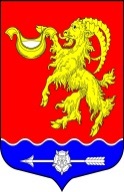 Местная администрация муниципального образования Горбунковское сельское поселение муниципального образования Ломоносовского муниципального района Ленинградской областиПОСТАНОВЛЕНИЕ «О ликвидации специализированный службыпо вопросам похоронного дела – Муниципального унитарного предприятия Горбунковского сельского поселения «НОВЫЙ СВЕТ»На основании Федерального закона от 06 октября 2003 года № 131-ФЗ «Об общих принципах организации местного самоуправления в Российской Федерации», Областного закона Ленинградской области от 07.02.2020 г. № 9-оз «О перераспределении полномочий в сфере погребения и похоронного дела между органами государственной власти Ленинградской области и органами местного самоуправления Ленинградской области», руководствуясь Федеральным законом от 14 ноября 2002 года №161-ФЗ "О государственных и муниципальных унитарных предприятиях", Уставом муниципального образования Горбунковское сельское поселение, руководствуясь решением совета депутатов МО Горбунковское сельское поселение № 12 от 18 апреля 2023 г.,                                                                                            ПОСТАНОВЛЯЕТ:Ликвидировать специализированную службу по вопросам похоронного дела МО Горбунковское сельское поселение – Муниципальное унитарное предприятие Горбунковского сельского поселения «НОВЫЙ СВЕТ», расположенное по адресу: Ленинградская область, Ломоносовский район, д. Горбунки, дом № 29 (ОГРН 1164704058122, ИНН 4725002429, КПП 472501001).Установить срок для ликвидации МУП «НОВЫЙ СВЕТ» в течение 12 месяцев со дня вступления в силу настоящего постановления.Создать ликвидационную комиссию МУП «НОВЫЙ СВЕТ» и утвердить её состав (Приложение № 1), установив, что со дня вступления в силу настоящего постановления к ней переходят полномочия по управлению делами предприятия, в том числе функции единоличного исполнительного органа ликвидируемого юридического лица.Председателю ликвидационной комиссии осуществить в соответствии с действующим законодательством мероприятия по ликвидации МУП «НОВЫЙ СВЕТ»:     1) в порядке и в сроки, установленные трудовым законодательством Российской Федерации, обеспечить проведение комплекса организационных мероприятий, связанных с ликвидацией в отношении работников МУП «НОВЫЙ СВЕТ» с соблюдением трудовых и социальных гарантий; 2) осуществить предусмотренные Гражданским кодексом Российской Федерации и нормативными правовыми актами Российской Федерации мероприятия по ликвидации МУП «НОВЫЙ СВЕТ»;   3) обеспечить реализацию полномочий по управлению делами ликвидируемого МУП «НОВЫЙ СВЕТ» в течение всего периода ликвидации; 4) опубликовать в средствах массовой информации информацию о ликвидации  МУП «НОВЫЙ СВЕТ» и о предъявлении  претензий заинтересованных лиц в течение двух месяцев со дня  публикации о ликвидации  «МУП «НОВЫЙ СВЕТ»;   5) выявить и уведомить в письменной форме о ликвидации МУП «НОВЫЙ СВЕТ» всех известных кредиторов и оформить с ними акты сверки взаиморасчетов;   6) принять меры к выявлению дебиторов и получению дебиторской задолженности;   7) в срок 10 календарных дней после окончания срока для предъявления требований кредиторами составить промежуточный ликвидационный баланс, который должен содержать сведения о составе имущества ликвидируемого МУП «НОВЫЙ СВЕТ», перечне предъявленных кредиторами требований, а также о результатах их рассмотрения и представить его в местную администрацию муниципального образования Горбунковское сельское поселение (далее – Учредитель) на утверждение Главой местной администрации МО  Горбунковское сельское поселение;  8) в срок 10 календарных дней после завершения расчетов с кредиторами составить ликвидационный баланс и представить его на утверждение Учредителю;  9) в срок 10 календарных дней после утверждения ликвидационного баланса представить в уполномоченный государственный орган для внесения в Единый государственный реестр юридических лиц уведомление о завершении процесса ликвидации МУП «НОВЫЙ СВЕТ»; 10) предоставить Учредителю свидетельство об исключении МУП «НОВЫЙ СВЕТ» из Единого государственного реестра юридических лиц. 5. Поручить председателю ликвидационной комиссии в течение 3-х рабочих дней после даты принятия настоящего постановления сообщить (выступить заявителем) в письменной форме в уполномоченный государственный орган, осуществляющий государственную регистрацию юридических лиц, о принятии данного решения, для внесения в Единый государственных реестр юридических лиц записи о том, что МУП «НОВЫЙ СВЕТ» находится в процессе ликвидации, а также опубликовать сведения в порядке, установленном законом.6. Утвердить план мероприятий по ликвидации МУП «НОВЫЙ СВЕТ» в соответствии с Гражданским кодексом Российской Федерации (Приложение № 2).7. Имущество и денежные средства  МУП «НОВЫЙ СВЕТ», оставшиеся после проведения ликвидационных  процедур, использовать в порядке, установленном действующим федеральным и областным законодательством. 8.Настоящее постановление подлежит размещению на официальном сайте муниципального образования Горбунковское сельское поселение по электронному адресу: www.gorbunki-lmr.ru.9. Постановление вступает в силу со дня его официального опубликования.10. Контроль за исполнением настоящего постановления оставляю за собой. И.о. главы местной администрацииМуниципального образованияГорбунковское сельское поселение                                                                    П.А.РушПриложение № 1 к постановлению местной администрации МО Горбунковское сельское поселение № 112 от «04» мая 2023 г. Состав ликвидационной комиссии муниципального унитарного предприятия «НОВЫЙ СВЕТ»   Приложение № 2 к постановлению местной администрации МО Горбунковское сельское поселение № 112 от «04» мая 2023 г.«04»  мая 2023 года№ 112Председатель комиссии: Устинович Виталий Алексеевич - директор МУП «НОВЫЙ СВЕТ» Члены комиссии: Руш Павел Александрович- И.о. главы местной администрации МО Горбунковское сельское поселениеФалалеев Дмитрий Валерьевич- депутат совета депутатов МО Горбунковское сельское поселениеФилимонова Елена  Игоревна- начальник отдела учета и отчетности местной администрации МО Горбунковское сельское поселение№ п\п Наименование мероприятия Срок исполнения Ответственные лица Примечание 1 2 3 4 5 Уведомить уполномоченный государственный орган для внесения в Единый государственный реестр юридических лиц, Управление пенсионного фонда, иные внебюджетные фонды, банки) о ликвидации в течение 3 рабочих дней со дня вступления в силу настоящего постановленияПредседатель ликвидационной комиссии2 Подача информации для сообщения в «Вестнике госрегистрации» о ликвидации и установление срока принятия заявления требований кредиторами не менее 2-х месяцев. в течение 3 рабочих дней после уведомления уполномоченного государственного органа для внесения в Единый государственный реестр юридических лиц уведомления о ликвидацииПредседатель ликвидационной комиссиист. 63 Гражданского кодекса Российской Федерации, с учетом сроков окончания полномочий 3 Письменно уведомить кредиторов в течение 10 рабочих дней со дня вступления в силу постановления о ликвидацииПредседатель ликвидационной комиссии4 Письменно направить дебиторам требования о выплате денежных средств в течение 10 рабочих дней со дня вступления в силу постановления о ликвидацииПредседатель ликвидационной комиссии5 Провести инвентаризацию имущества ликвидируемого учреждения в течение 15 рабочих дней со дня вступления в силу постановления о ликвидацииПредседатель ликвидационной комиссии6Предупредить работников о предстоящем увольнении с соблюдением трудовых и социальных гарантий не менее чем за два месяца до увольнения.Председатель ликвидационной комиссииСт. 180 ТК РФ  7 Составить промежуточный ликвидационный баланс в соответствии с действующими правилами ведения бухгалтерского учета и отчетности с приложением перечня имущества ликвидируемого учреждения, а также перечня требований, предъявленных кредиторами и результаты их рассмотрения, и уведомить регистрирующий орган по форме Р 15001 в течение 10 рабочих дней после окончания срока для предъявления требований кредиторовПредседатель ликвидационной комиссиип.2 ст.63 Гражданского кодекса Российской Федерации, 8 Проведение расчетов с кредиторами первой и второй очереди  в течение одного месяца со дня утверждения промежуточного ликвидационногобалансаПредседатель ликвидационной комиссиист. 63, ст. 64 Гражданского кодекса Российской Федерации 9 Проведение расчетов с кредиторами третьей и четвертой очереди по истечении месяца со дня утверждения промежуточного ликвидационного балансаПредседатель ликвидационной комиссиист. 63, ст. 64 Гражданского кодекса Российской Федерации 10 Составить ликвидационный баланс в соответствии с действующими правилами ведения бухгалтерского учета и отчетности после расчетов с кредиторамиПредседатель ликвидационной комиссиип. 5 ст. 63 Гражданского кодекса Российской Федерации 11Передача по актам приема-передачи муниципального имущества и перечисление денежных средств не позднее 5 рабочих дней после расчетов с кредиторамиПредседатель ликвидационной комиссии12 Направление в регистрирующий орган уведомления о завершении процесса ликвидации в течение 10 календарных дней после утверждения ликвидационного баланса с учетом ст. 8, ст.21 ФЗ № 129 «О государственной регистрации юридических лиц и индивидуальных предпринимателей»Председатель ликвидационной комиссиип.1 ст.21 Госпошлина в размере установленном ст. 333.33 Налоговым кодексом Российской Федерации 13Сдать документы предприятия в архивДо момента полной ликвидации предприятияПредседатель ликвидационной комиссии14 Предоставить свидетельство об исключении юридического лица из Единого государственного реестра юридических лиц не позднее 3 рабочих дней после получения свидетельстваПредседатель ликвидационной комиссии